ZAŁĄCZNIK NR 4  „HYDRAULICZNY TRENAŻER TRICEPSA” - URZĄDZENIE SPORTOWO-REKREACYJNE– sztuk 1Opis wymaganych parametrów urządzenia:1. „Hydrauliczny trenażer tricepsa” - urządzenie sportowo-rekreacyjne, winno pomagać wzmocnić 
i rozwijać mięśnie rąk i tricepsa. Urządzenie winno umożliwiać ćwiczenia w pozycji siedzącej.„Hydrauliczny trenażer tricepsa” winien posiadać siedzisko wraz z wysokim oparciem dla pleców zamontowane do profilu nośnego. W tylnej części za siedzeniem winien znajdować się dwustronnie działający siłownik hydrauliczny połączony z ruchomym, odpowiednio wygiętym, profilem stalowym, instalowanym poziomo w stosunku do podłoża, na którego obu końcach winny znajdować się uchwyty dla rąk. Uchwyty dla rąk powinny znajdować się na wysokości siedzenia po obu jego stronach. Całość winna być wykonana zgodnie z pkt 2 oraz zainstalowana zgodnie z pkt 3. Poglądową wizualizację „hydraulicznego trenażera tricepsa” - urządzenia sportowo-rekreacyjnego stanowi rysunek nr 1. 2. Urządzenie to winno być jednoosobowe, do użytku zewnętrznego, odporne na działanie warunków atmosferycznych, wykonane z:- profili stalowych, profil nośny średnica 140 mm o grubości ścianki 3,5 – 4 mm.- Całość galwanizowana na gorąco. Malowane proszkowo, kolor - do uzgodnienia z Zamawiającym.- Powłoki lakiernicze min. warstwa 70 mikronów.- Dodatkowa powłoka poliestrowa zabezpieczająca przed działaniem promieni UV- Zastosowane dwustronnie działające siłowniki hydrauliczne z ręczną regulacją obciążenia od 8 do 80 kg, przeznaczone do użytku zewnętrznego.- Wszystkie łożyska samosmarujące zamknięte. - Powłoka siedziska wykonana z tworzywa elastycznego „Poly Safe” w kolorze czarnym.- Tabliczka znamionowa wykonana z tworzywa ABS. Na tabliczce zamontowana instrukcja ćwiczeń 
z nadrukiem na blasze nierdzewnej. - Uchwyty dla rąk z tworzywa EPDM w kolorze czarnym.3. Sposób montażu:- Urządzenie musi być zainstalowane trwale do podłoża - Montaż do podłoża betonowego za pomocą 8 kotew o wymiarach 13/100 mm.- Fundament winien być wykonany z betonu min. B-20.- Wolna przestrzeń dookoła urządzenia winna wynosić: 1,5 - 2 m oraz  być obsiana trawą z domieszką koniczyny.Urządzenie powinno być wykonane zgodnie z normami PN-EN 1176-1:2009 PN-EN 1176-7:2009  PN-EN957-1:2006 PN-EN 957-8:2002. Wszelkie certyfikaty winne być wydane przez akredytowaną jednostkę.Zaleca się montaż w/w urządzenia przez licencjonowaną grupę posiadającą uprawnienia montażowe dla tego typu urządzeń sportowo-rekreacyjnych i zgodnie z zaleceniami i dokumentacją techniczną urządzenia, przed obsianiem wolnej przestrzeni pomiędzy urządzeniami. Zamontowane urządzenie musi posiadać niezbędne atesty.Wizualizacja poglądowa „hydraulicznego trenażera tricepsa” - urządzenia sportowo-rekreacyjnego:Rys. nr 1.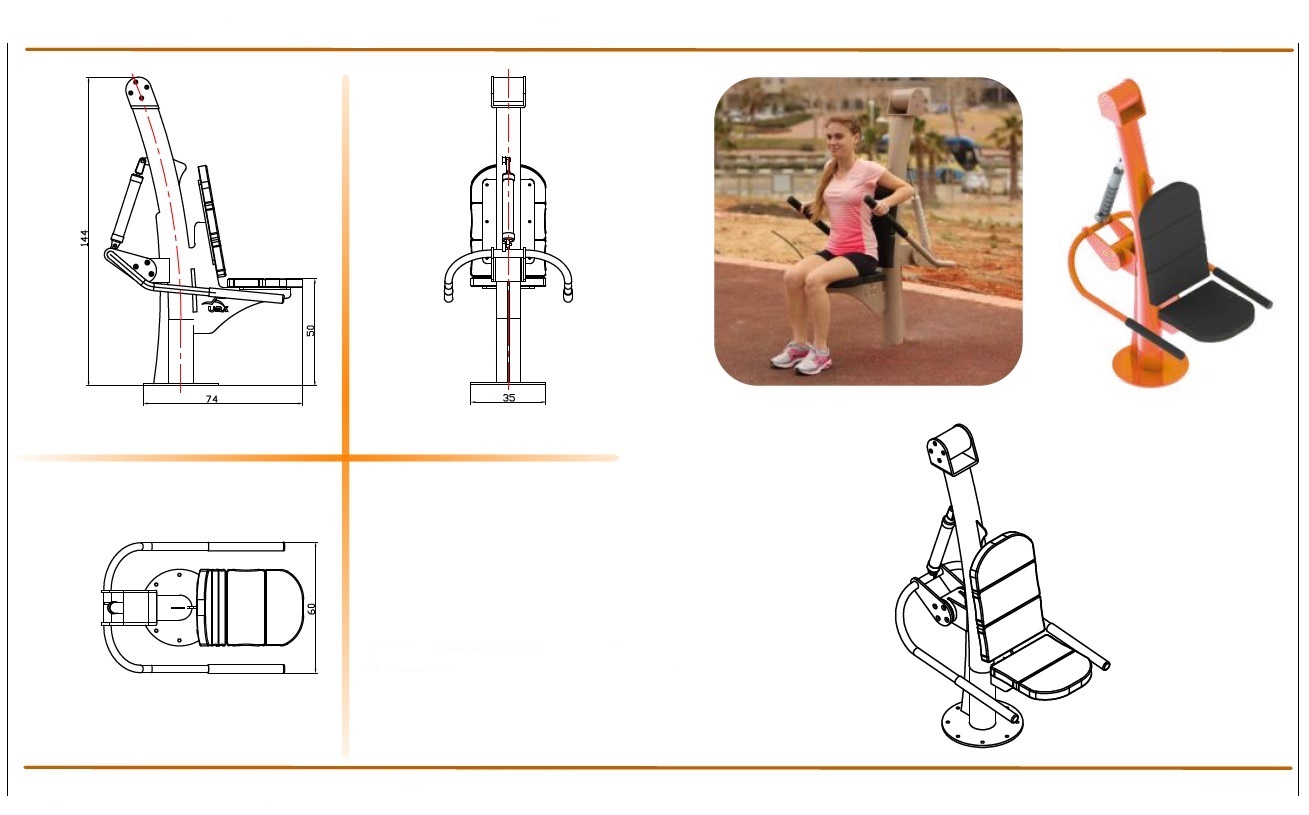 